MEETING NOTICE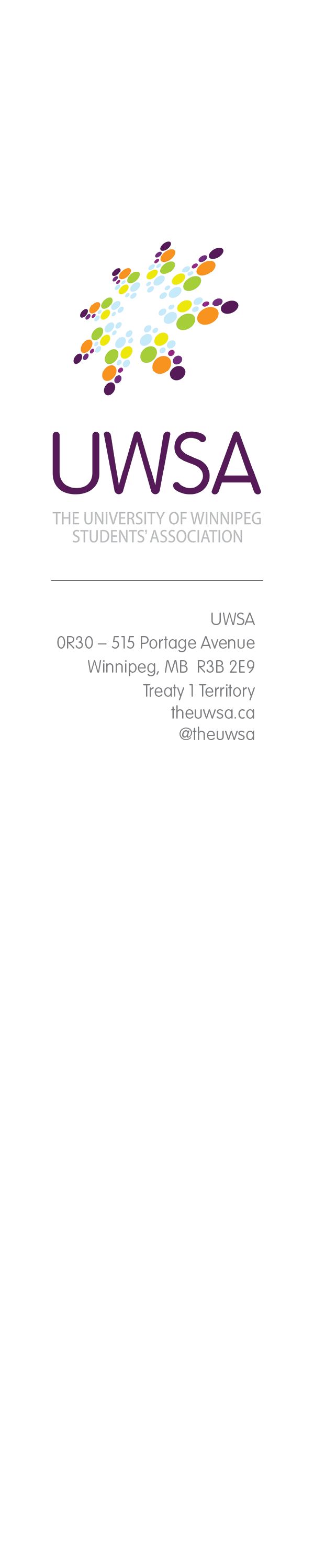 April 27, 2022 at 5:30 PMVIRTUAL MEETING DUE TO COVID-19 PANDEMICCall to OrderIntroduction CircleApproval of the Order of BusinessSpecial BusinessNew COO Introduction Financial Report 4Consent AgendaReportsExecutive ReportsDirector ReportsMinutesBOD 220330 OPENDMC 220310 OPENEXEC 220421 OPENCommunications – For InformationNew BusinessClosed SessionConsent AgendaMinutesBOD 220330 CLOSEDBOD 220407 CLOSEDEAB 220324 CommunicationsNew BusinessInvestigation UpdateOther BusinessNext Meeting of the Board: April 27, 2022 at 5:30 p.m.Adjournment